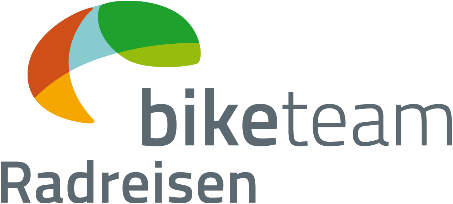 PRESSE-INFORMATIONBIKETEAM-Radreisen: Saisonstart mit neuer Trekkingradreise auf der indonesischen Insel Sulawesi12-tägige GruppenreiseBesteigung des Vulkans Lokon, Tour zum Tandona-See, Entspannung am PazifikFreiburg, 14.02.2018: Der Radreise-Spezialist BIKETEAM aus Freiburg startet die Saison mit einer neuen Trekkingradreise in Sulawesi, einer indonesischen Insel östlich von Borneo. Die zwölftägige Gruppenreise bietet ihren Gästen eine Mischung aus sportlicher Aktivität auf dem Fahrrad und Entspannung in tropischen Kulissen. „Sulawesi liegt zwischen Borneo und Neuguinea und ist vulkanischen Ursprungs. Spannend ist die landschaftliche Vielfalt, vor allem das zentrale Bergland und die üppige Vegetation mit dichtem Regen- und Hochnebelwald“, so Geschäftsführer Peter Bär aus Freiburg. Die Teilnehmer fahren nach der Ankunft in der Inselhauptstadt Manado in Richtung Süden zu einem Bergresort in die Nähe von Tomohon. Ein landschaftliches Highlight ist eine Biketour zum Lokon, der 1.580 Meter hohe Vulkan kann optional bei einer Wanderung bestiegen werden.Am See Tondano treten die Teilnehmer mit einheimischen Fischern in Kontakt. Nach einer Bootsfahrt auf Bangka Island besteht ausreichend Zeit, am Pazifik zu entspannen – die Insel ist ein bekanntes Tauchrevier mit artenreichen Korallenriffen. Nach Touren durch Kokosplantagen und Mangrovenwälder gelangen die Gäste an den Celebes-See, einem Randmeer des Pazifischen Ozeans, von dort aus zurück zur Inselmetropole Manado. Neben neun Übernachtungen in guten Mittelklassehotels bzw. Resorts sind zwei Camp-Übernachtungen und eine Bootsfahrt zur Insel Bangka inkludiert. Die Reise wird von einem kompetenten Rad-Guide begleitet, das Gepäck zu den Unterkünften transportiert. Buchungen:Ausführliche Informationen zu den einzelnen Reiseterminen, den jeweiligen Reiserouten, den landschaftlichen und kulturellen Höhepunkten sowie zum jeweiligen Anforderungsprofil für die teilnehmenden Radfahrer finden Sie auf www.biketeam-radreisen.de. Darüber hinaus stehen die Mitarbeiter von BIKETEAM-Radreisen persönlich per Telefon, E-Mail und Internet-Chat für Fragen und weitergehende Informationen zur Verfügung. Über den VeranstalterBIKETEAM-Radreisen ist ein weltweiter Spezialanbieter für Radreisen mit Trekkingbike-sowie Rennrad- und Mountainbikes. BIKETEAM ist CSR-zertifiziert (Corporate Social Responsibility) und bekennt sich zu einem nachhaltigen Tourismus. Der Veranstalter ist Mitglied im Verband forumandersreisen (www.forumandersreisen.de).Ansprechpartner BIKETEAM RadreisenKatharina BausLise-Meitner-Straße 279100 FreiburgTel.: 0761 – 556 559 29Fax: 0761 – 556 559 49E-Mail: info@biketeam-radreisen.deWeb: www.biketeam-radreisen.de